Первый урок в 5 классе.Урок-знакомство.	Цели урока: 1. Сформулировать требования к учащимся и критерии оценки знаний.	2. Формировать познавательный интерес. 	3. Оценить навыки устного и письменного счета.	Ход урока.Организационный момент.Игра: Таблица умножения.Математические фокусы.Как вы умеете делить в столбик?Итоги урока.	Математические фокусы.	1.Проверим, как вы умеете складывать и вычитать в столбик.	Запишите любое трехзначное число, состоящее из разных цифр, а рядом запишите число из тех же цифр в обратном порядке. Вычтите из большего меньшее. Это первый результат. Запишите и это число в обратном порядке. Полученное число сложите с первым результатом. Какой ответ вы получили? У всех должно получиться 1089. Карточку с этим ответом можно спрятать в рукаве платья, за классной доской, в ящике стола и т.д. 	Например, запишем число 583, в обратном порядке 385.	2. А теперь задание усложняется.Например, на доске записано числоРаскрывать все секреты ученикам сразу не стоит. А учителя, вероятно,  знают этот фокус. Я заранее задумываю пятизначное число, в данном случае это было 27563, затем первую цифру прибавляю к последней и полученное четырехзначное число записываю на доске: 7565. Ученик пишет свое число, а учитель подписывает под каждой цифрой дополнение до 9. Если задуманное число начинается с цифры 2, то придется складывать 5 чисел, если с цифры 3, то четыре числа будут записаны учителем и три учениками.3. А теперь поупражняемся в делении.Запишите любое трехзначное число и припишите к нему точно такое же. У вас получилось число шестизначное. Разделите его на 7, полученный результат разделите на 13, а то, что получилось, разделите на 11. Вас не удивляет, что ваше число разделится на эти числа нацело. А какой результат? Действительно, задуманное вами трехзначное число. Вскоре мы сможем объяснить, почему так получается.  А сейчас мне хотелось бы напомнить вам, что математика – не только занимательная наука, а очень серьезная и важная часть общечеловеческой культуры. И подходить к ее изучению надо с большой ответственностью. 4. В конце урока можно предложить учащимся видеоролик из серии «Занимательная математика», например, «Миллион»	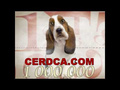 583-385198 198+ 89110897565 2347  -ученик 7652  -учитель3891  -ученик6108  -учитель27563